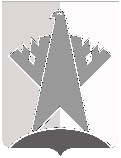 ДУМА СУРГУТСКОГО РАЙОНАХАНТЫ-МАНСИЙСКОГО АВТОНОМНОГО ОКРУГА – ЮГРЫРЕШЕНИЕ18 ноября 2022 года							                                        № 393-нпаг. СургутВ соответствии с подпунктом 10 пункта 2 статьи 39.3 Земельного кодекса Российской Федерации, Уставом Сургутского районаДума Сургутского района решила:1. Внести в решение Думы Сургутского района от 23 сентября 2015 года 
№ 747-нпа «О Порядке установления цены земельных участков, находящихся в муниципальной собственности Сургутского района, при заключении договора купли-продажи земельного участка без проведения торгов» следующее изменение:подпункт 6 пункта 1 приложения к решению после слова «садоводства» дополнить словами «для собственных нужд».2. Решение вступает в силу после его официального опубликования (обнародования).О внесении изменения в решение Думы Сургутского района от 23 сентября 2015 года № 747-нпа 
«О Порядке установления цены 
земельных участков, находящихся в муниципальной собственности Сургутского района, при заключении договора купли-продажи 
земельного участка без проведения торгов» Председатель ДумыСургутского районаВ.А. Полторацкий18 ноября 2022 года Глава Сургутского районаА.А. Трубецкой18 ноября 2022 года